Карбоксилне киселине – тест1. Označi funkcionalnu grupu karboksilnih kiselina: -OH            -CONH2               -COOH                -CHO2. Prikazana jednačina predstavlja: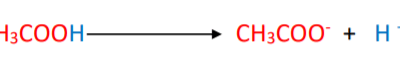  reakciju elektrolitičke disocijacije reakciju karboksilnih kiselina sa karbonatima reakciju neutralizacije reakciju karboksilnih kiselina sa baznim oksidima3. Za kiselinu koja ima 14C, i sve veze u ugljovodoničnom nizu su jednostruke što znači da je zasićen,a važe sledeće osobine: tečnost ne rastvara se u vodi rastvara se u vodi bez mirisa čvrsta supstanca4. Prikazani nazivi i formule kiselina odnose se na: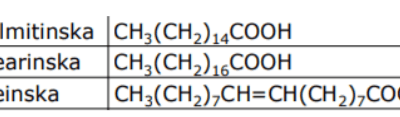  više masne kiseline polikarboksilne kiseline neorganske kiseline niže karboksilne kiseline5. Kiselina prikazana na slici je primer polikarboksilne kiseline ima naziv etandikiselina ili poznatija kao: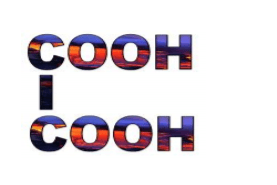  oksalna kiselina   mravlja kiselina                      sirćetna kiselina             buterna kiselin6. Metanska kiselina ima formulu: -COOH HCOOH CH3CH2COOH CH3COOH7. U reakciji propanske kiseline i natrijuma nastaje: natrijum-propanoat i voda natrijum-propanolat i voda natrijum-propanoat i vodonik8. Karboksilna kiselina prikazana na slici ima naziv: 5-metilheptanska kiselina 2-metilheksanska kiselina 2-metilpentanska kiselina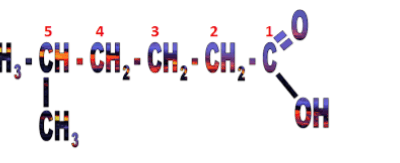  5-metilheksanska kislelina9. Sirće je: sirćetna kiselina 4-9% rastvor butanske kiseline 4-9%rastvor propanske kiseline 4-9% rastvor etanske kiseline10. Na slici je prikazana reakcija: metal + karboksilna kiselina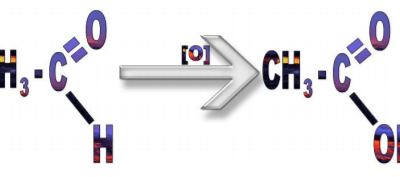  oksidacije aldehida dehidratacije etanola karboksilna kiselina + baza11. Butanska (buterna) kiselina se: slabo se rastvara u vodi samo na temperaturi iznad 20˚C dobro rastvara u vodi